АДМИНИСТРАЦИЯ ВЕСЬЕГОНСКОГО  РАЙОНАТВЕРСКОЙ  ОБЛАСТИПОСТАНОВЛЕНИЕг.Весьегонск26.01.2015                                                                                                               № 34	О внесении изменений в постановление администрации Весьегонского районаот 16.05.2011 № 202В связи с кадровыми изменениями в администрации Весьегонского района,                             постановляю:	Пункт 1. постановления администрации Весьегонского района от 16.05.2011 № 202  « О возложении обязанностей по осуществлению муниципального земельного контроля» изложить в следующей редакции:« 1. Возложить обязанности по осуществлению муниципального земельного контроля на следующих должностных лиц комитета по управлению имуществом и земельными ресурсами  администрации Весьегонского района и отдела архитектуры и градостроительства администрации Весьегонского района:	-Тихонова  Андрея Александровича – первого заместителя главы администрации, председателя комитета по управлению имуществом и земельными ресурсами  администрации Весьегонского района и назначить его главным инспектором по муниципальному земельному контролю;	-Куражковскую Ирину Анатольевну – главного специалиста комитета по управлению имуществом и земельными ресурсами  администрации Весьегонского района и назначить ее инспектором по муниципальному земельному контролю;	-Данько Елену Владимировну – главного специалиста отдела архитектуры и градостроительства администрации Весьегонского района и назначить ее инспектором по муниципальному земельному контролю.»2.  Настоящее постановление вступает в силу со дня его принятия.             Глава администрации района                                               И.И. Угнивенко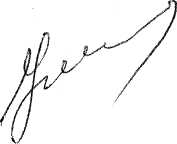 